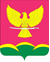 СОВЕТ НОВОТИТАРОВСКОГОСЕЛЬСКОГО ПОСЕЛЕНИЯ ДИНСКОГО РАЙОНАРЕШЕНИЕОт 22.12.2022                                           № 229-58/04станица НовотитаровскаяО внесении изменений в решение Совета Новотитаровского сельского поселения Динского район от 14.05.2020 № 55-14/04 «О почетных захоронениях на территории Новотитаровского сельского поселения Динского района»В целях увековечения памяти умерших (погибших) граждан, имеющих заслуги перед Российской Федерацией, Краснодарским краем, Новотитаровским сельским поселением Динского района, в соответствии с Законом Краснодарского края от 4 февраля 2004 г. № 666-КЗ «О погребении и похоронном деле в Краснодарском крае», руководствуясь Уставом Новотитаровского сельского поселения Динского района, Совет Новотитаровского сельского поселения Динского района р е ш и л:Внести в решение Совета Новотитаровского сельского поселения       Динского района от 14.05.2020 № 55-14/04 «О почетных захоронениях на территории Новотитаровского сельского поселения Динского района» следующие изменения:      1.1. В пункт 3 добавить абзац следующего содержания: «погибших (умерших) участников специальной военной операции, проводимой на территориях Донецкой народной республики, Луганской народной республики и Украины с 24 февраля 2022 года».      2. Администрации Новотитаровского сельского поселения Динского района обнародовать настоящее решение и разместить на официальном сайте Новотитаровского сельского поселения http://www.novotitarovskaya.info.3. Контроль за выполнением настоящего решения возложить на комиссию собственности, ЖКХ и благоустройству Новотитаровского сельского поселения (Никитенко) и администрацию Новотитаровского сельского поселения Динского района (Кошман).4. Настоящее решение вступает в силу после его официального обнародования.Председатель СоветаНовотитаровского сельского поселения				  К.А. Прокофьев